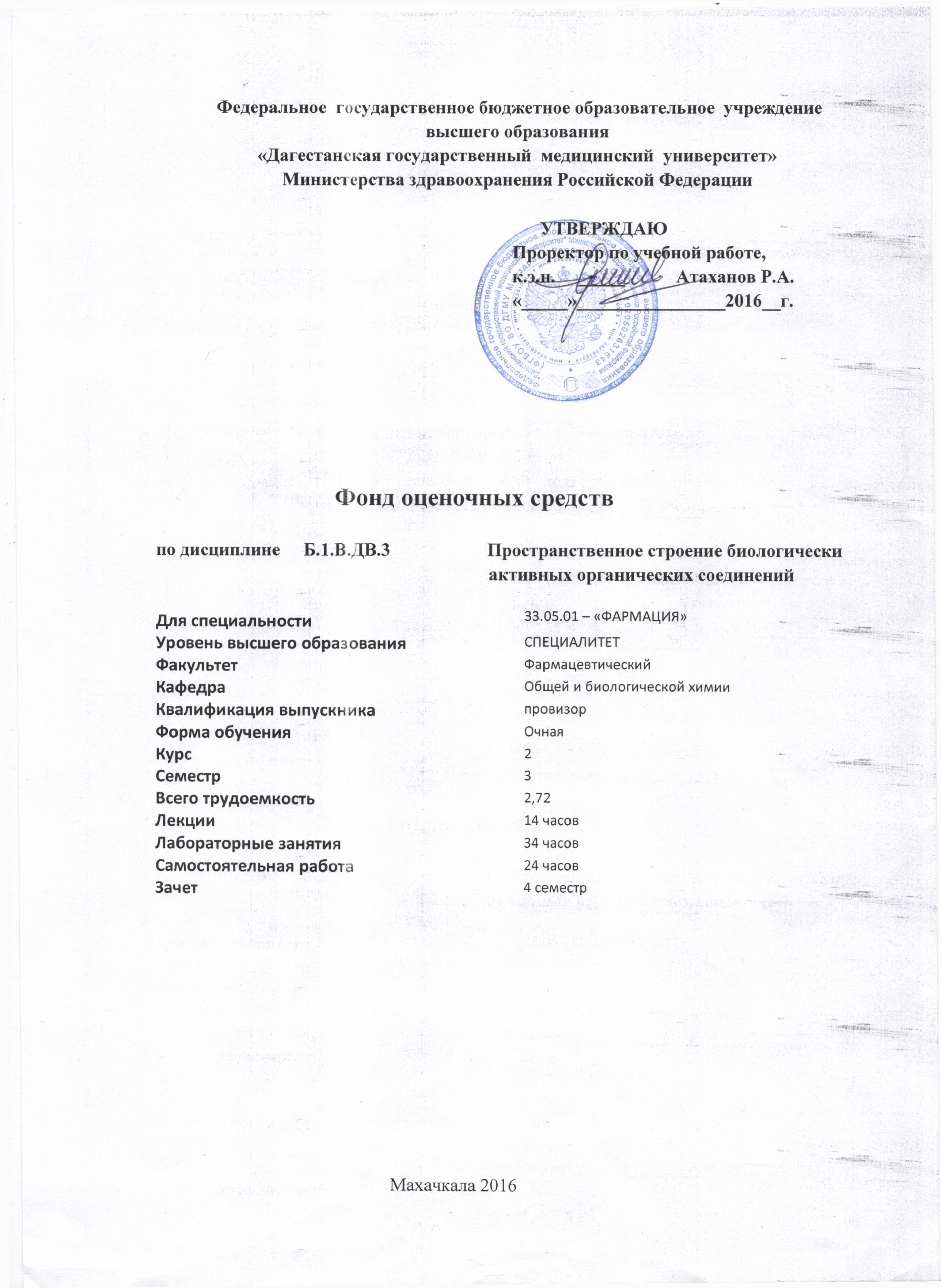                                                                          Паспорт компетенции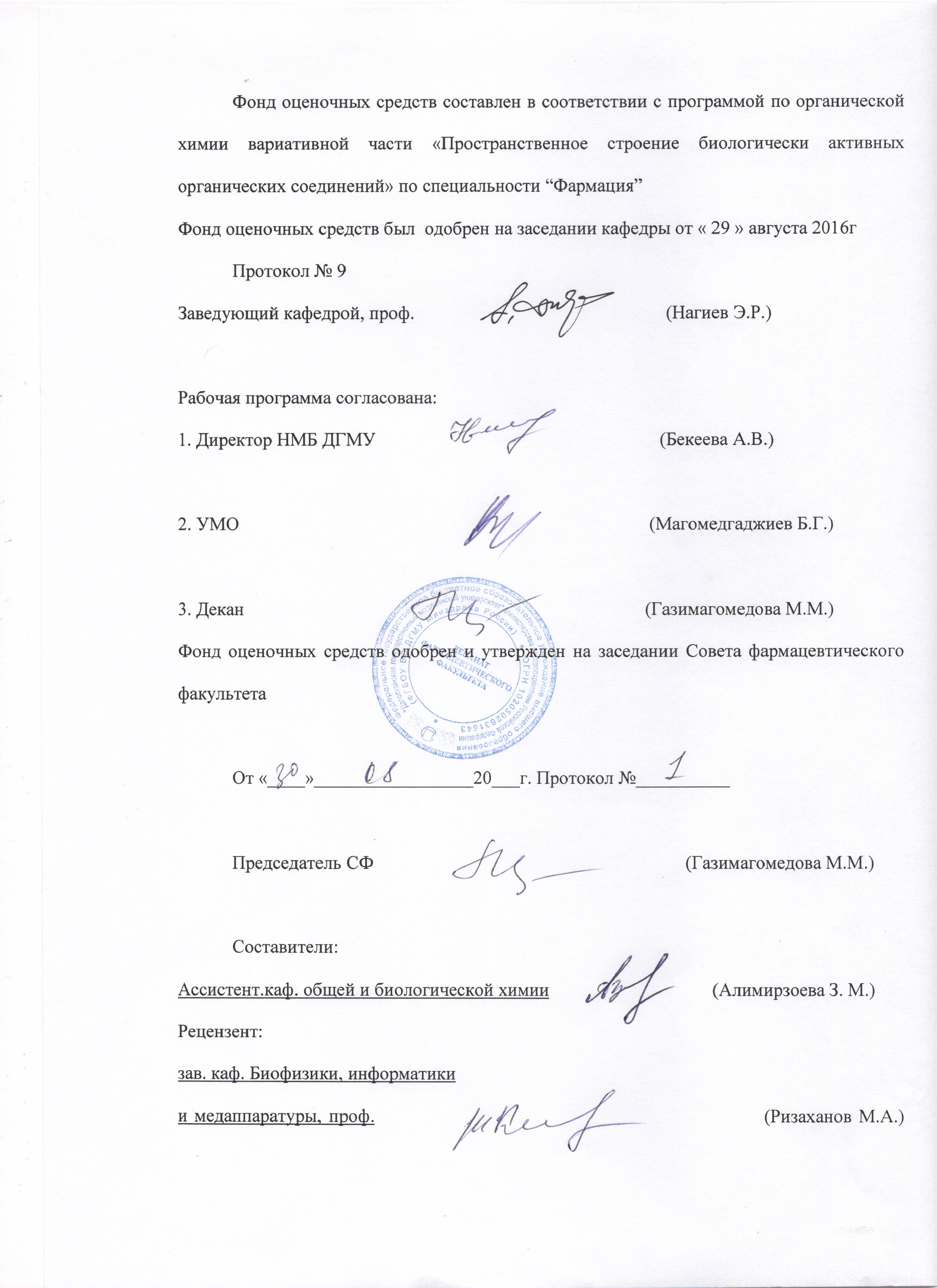 1.Оценочные средства текущего контроля.01.АЛКАНЫ001.Назовите алкан, который образуется по следующей реакции 
1)бутан
2)изобутан
3)пентан
4)изопентан002.Назовите моногалогеналкан, являющийся основным продуктом приведенной реакции:
Пропан + Br2     
                                    -HBr
1)1-бромпропан
2)2-бромпропан
3)1,1-дибромпропан
4)2,2-дибром003.Сколько монохлорпроизводных образуется при хлорировании на свету н-бутана?
1)один         2)три         3)два          4)четыре004.Напишите уравнение реакции и назовите образующийся продукт:
                                 этан + Br2  
1)1-бромэтан
2)1,2-дибромэтан
3)1,1дибромэтан
4)1,1,2,2-тетрабромэтан005.Сколько первичных атомов углерода в молекуле н-пентана?
1)один     2)два      3)три        4)четыре006.Сколько первичных атомов углерода в молекуле                    изобутана?
  1)один           2)два           3)три        4)четыре007.Назовите алкан,  который является продуктомследующей реакции: 
       СН3  - СН = СН – СН3      +    Н2    кат
      1)бутан
      2)изобутан
      3)пропан
      4)пентан008.Дегидрирование это -
1)отщепление молекул воды.
2)отщепление атомов водорода.
3)присоединение атомов водорода
4)реакция в кислой среде (с присутствием ионов H+).009.Сколько третичных углеродных атомов в молекуле изобутана? 
1)один
2)два
3)три
4)четыре010.Сколько структурных изомерных алкановсоответствует формуле С4Н10?
        1)один
        2)два
        3)три
        4)четыре011.Какое из названий соединения отвечает международной      номенклатуре?
   СН3 –СН-СН2-СН3

          СН3
  1)диметилэтилметан
  2)диметилпропилметан
  3)2-метилбутан
  4)3-метилбутан012.Назовите соединение, образующееся в результате реакции
СН3 –СН3  +  Cl2      свет -НСl    
1)1,2–дихлорэтан
2)1,1-дихлорэтан
3)1,1,2,2-тетрахлорэтан
4)хлорэтан013.Назовите алкен, образующийся при дегидрировании пропана
СН3 –СН2-СН3         кат, t(-Н2)
1)пропен
2)пропин
3)циклопропан
4)пропадиен014.В алканах у атомов углерода
1)sp3-гибридизация.
2)sp2-гибридизация.
3)sp-гибридизация
4)нет гибридизации.015.Общая формула алканов
1)CnH2n.
2)CnH2n+2.
3)CnH2n-2
4)CnHn.016.У алканов между атомами углерода
1)две кратные связи.
2)одна кратная связь.
3)одна σ-связь.
4)одна π-связь017.Выберите представителя алканов.
1)C10H22.
2)C5H10.
3)C6H6.
4)C10O5018.Н-пропан это –
1)CH3–CH2–CH3
2)СH2=CH2
3)CH3–CH–CH3
              |             
            CH3
4) 
019.Алканы – это
1)вещество общей формулы CnH2n-1.
2)вещество общей формулы CnH2n
3)вещества с общей формулой CnH2n+2.
4)вещества с общей формулой CnH2n–2.020.Суффикс –ан– в названиях соединений говорит о том, что
1)вещество содержит галоген.
2)во всех связях между атомами углерода только одна  σ-связь.
3)во всех связях между атомами углерода только одна π-связь.
4)ни о чем не говорит.021.Сколько изомеров у пентана?
  1)3.
  2)4.3)2.
  Нет изомеров.022.Вещество со структурной формулой 
называется: 
1)2-этилпентан
2)3-метилпентан.
3)1-метил 1-этилбутан.
4)1,3-диметилпентан02. АЛКЕНЫ023.Назовите продукт, образующийся в ходе превращения:

1)пропан        2)пропен         3)пропин         4)пропанон024.азовите алкен, который является продуктом следующей реакции:
СН3 – С  С- СН3      +     Н2  кат
1)1-бутен
2)1-пентен
3)пропен
4)2-бутен025.Какое из названий соединения составлено правильно по правилам международной номенклатуры?
СН2 =CH-CH2-CH3?
1)1-бутен
2)этилэтилен
3)2-бутен
4)1-бутин026.Сколько структурных изомерных алкенов соответствует формуле С4Н8?
1)один
2)два
3)три
4)четыре027.Укажите какое из соединений имеет цис-форму?028.Двойная связь является сочетанием
1)двух -связей 
2)двух -связей 
3)одной -связи и одной -связи 
4)ионной связи и ковалентной связи029.Какова гибридизация атомов углерода в молекуле алкена:

1)sp3 
2)sp2 
3)sp 
4)не гибридизованы030.Общая формула алкенов
1)CnH2n.
2)CnH2n+2.
3)CnH2n-2.
4)Нет такой формулы.031.Выберите представителя алкенов.
1)C10H22.
2)C5H10.
3)C6H6.
4)C10O5031.Найдите цис-изомер 2-бутена.
        1)H              H       
               > C=C<
         CH3            CH3

        2)H          CH3
              >C=C<
           CH3             H
         3)H          CH3>C=C<
   H          CH3
4)Нет изомеров.032.Алкены – это
1)Соединения углерода с кислородом.
2)Соединения калия с водородом.
3)Вещества с общей формулой  CnH2n.
4)Вещества с общей формулой CnH2n–2.033.Суффикс –ен– в названиях соединений говорит о том, что
1)вещество содержит галоген.
2)во всех связях между атомами углерода только одна  σ-связь.
3)между атомами углерода присутствует  двойная связь.
4)ни о чем не говорит.034.Выберите формулу пентена.
1)С10H24
2)С10Н21
3)С10Н22
4)С5Н10.035.Вещество CH3–CН=СН–CH3 называется:
1)1-бутен
2)2-бутен
3)1-пентен
4)2-пентен036.Сколько структурных изомерных алкенов соответствует формуле С4Н8 ? 
1)изомеров нет 
2)два 
3)три 
4)четыре037.Как правильно назвать следующее соединение

1)3-метил-1-бутен
2)3-метил—2-бутен
3)2-метил—4-бутен
4)2-метил—3-бутен038.Какое соединение получается в следующей реакции:
?
1)этилен                                       3)этан
2)пропилен                                   4)пропан039.Какой тип  гибридизации в молекуле этилена:
1)2SP
2)2SP3
3)2SP2
4)2SP4040.Какова общая формула алкенов?
1)СnH2n+2                                              3) СnH2n-2
2) СnH2n                               4) СnH2n-1 Как называется следующий радикал?

1)винил                        3)этил
2)пропил                       4)метил041.Какое соединение образуется в реакции?

1)этилен                  3)пропионовый альдегид
2)пропилен               4)пропионовая кислота042.Какое соединение образуется по реакции

1)пропан
2)пропен
3)пропадиен
4)пропин043.Сколько молей водорода необходимо  для реакции?

1)1 моль
2)2 моль
3)3моль
4)4 моль03. АЛКЕНЫ: химические свойства044.Какое соединение образуется в ходе реакции:
СН3  - СН = СН2     +   Br2     ?
1)1,1 –дибромпропан      3)1,3 –дибромпропан
2)1,2 –дибромпропан      4)2,2 –дибромпропан045.продуктом следующей реакции:
CH3–CH2–CH=CH2  …
1)2-бутанол      3)3-бутанол
2)1-бутанол      4)4-бутанол046.Какое соединение образуется при действии HCl на Назовите спирт, который является конечным этилен
СН2  = СН2   +   HCl                        ?
1)хлорэтен
2)хлорэтин
3)хлорэтан
4)1,2- дихлорэтан047.Какой спирт получится при гидратации 2-бутена?
?
1)1-бутанол
2)1,2-дибутандиол
3)1,3-дибутандиол
4)2-бутанол048.Назовите соединение, образующееся по реакции:

1)1,3-дихлорпропан
2)1,2-дихлорпропан
3)1,1-дихлорпропан
4)2,2-дихлорпропан049.Наиболее характерными реакциями алкенов являются
1)реакции замещения 
2)реакции присоединения 
3)реакции разложения 
4) реакции отщепления050.Какой полимер образуется в результате реакции?
nСН2=СН2                        -СН2- СН2 -n
1)полибутилен
2)полиизобутилен
3)полипропилен
4)полиэтилен051.При помощи каких реагентов можно различить соединения этан и этилен?
1)аммиачный раствор оксида серебра
2)гидроксид натрия 
3)бромная вода
4)хлорид натрия052.Реакция nCH2=CH2–t,  –>(–CH2–CH2–)n  называется:
1)полимеризация.
2)хлорирование.
3)реакция Бутлерова.
4)поликонденсация.053.Какое соединение образуется в реакции:

1)1,1-дихлорэтан
2)1,2-дихлорэтан
3)хлорэтан
4)трихлорэтан054.Какое соединение образуется в реакции:

1)пропан
2)бутан
3)метан
4)этан055. Какое из следующих соединений способно полимеризоваться:

1)a                                        3)c
2)b                                        4)d056.Действием какого реагента можно различить этан и этилен
1)а
2)Br2 (вода)
3)KCl
4)CuCl2057.Действием какого реагента  из 1-бутена можно получить 2-бутанол?
1)Н2О
2)НBr
3)Br2
4)HCl057.Какое соединение  образуется в реакции 

1)2,3-дибромбутан
2)2-бромбутан
3)1,1-дибромбутан
4)4,4—дибромбутан058.Какое соединение  образуется по реакции 

1)2,2-дихлорбутан
2)2,3-дихлорбутан
3)3,3-дихлорбутан
4)2-хлорбутан059.Какое соединение  образуется по реакции

1)этанол
2)этан
3)уксусный альдегид
4)уксусная кислота060.Какое соединение образуется в реакции по Марковникову:

1)1-пропанол
2)2-пропанол
3)пропионовый альдегид
4)пропионовая кислота061.Сколько молей водорода необходимо  для реакции?

1)1 моль
2)2 моль
3)3моль
4)4 моль062.Какое из соединений легко присоединяет водород?

063.Какое из соединений легко присоединяет хлор?
064.Какое из соединений обесцвечивают бромную воду?
04. АЛКИНЫ065.Из какого алкина соединения можно по реакции Кучерова получить ацетон?

1)метилен 
2)этилен
3)пропилен
4)метилацетилен066.Сколько изомерных алкинов соответствует формуле  С4Н6?
1)один   2)два   3)три   4)четыре067.Какое соединение образуется в ходе превращения:
 СН3  - С  СН   +   HI                       ?
1)1-иодпропен
2)2-иодпропан
3)1-иодпропан
4)2-иодпропен068.Какое из названий соединения составлено по правилам международной номенклатуры?
СНС-СН2–СН3  ?
1)1-бутин
2)2-бутин
3)1-бутен
4)2-бутен069.Какая из формул отвечает названию метилацетилен?
1) СНС-СН2–СН3  
2) СН3-СС–СН3  
3) СН3-ССН 
4)СНСН070.Какой алкин образуется в результате реакции?

1)1-бутин
2)2-пентин
3)1-бутен
4)2-бутин071.К какому классу относится соединение, образующееся в результате реакции
СН3 –СС-СН2 -СН3        н2о        ?
                                                                                HgSO4      
 
1)спирт
2)кислота
3)альдегид
4)кетон071.Какой валентный угол имеет атом углерода у тройной связи?
1)109028’
2)1200
3)1800
4)600072.Назовите соединение, образующееся в результате реакции
СНС-СН2–СН3         Br2                 ?
1)1,2-дибромбутен-1
2)1-бромбутен-1
3)1-бромбутен-2
4)2-бромбутен1073.Назовите соединение, образующееся по реакции с учетом правила Марковникова
 СНС-СН3+HCl          ?
1)1-хлорпропан
2)2-хлорпропан
3)2-хлорпропен
4)1-хлорпропен074.Какое из приведенных соединений относится к алкинам:
075.Назовите соединение по международной номенклатуре,  образующееся в ходе реакции

1)этан
2)этилен
3)этен
4)этин076.Какова гибридизация атомов углерода в следующей молекуле у тройной связи:

1) sp
2) sp3
3) sp2 
4)не гибридизованы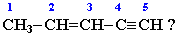 077.Назовите соединение, образующееся в результате превращения

1)этиловый спирт
2)уксусный альдегид
3)уксусная кислота
4)уксусно-этиловый эфир078.Какая из указанных реакций является качественной на ацетилен
1)
2) 
3) 
4) 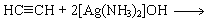 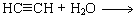 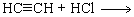 079.Какая из формул отвечает названию 2-бутин

080.К какому классу относится соединение образующееся в ходе реакции Кучерова:
СНСН  + Н2О    НgSO4     
1)спирт
2)альдегид
3)кетон
4)кислота081.При сварке металлов используется газ:
1)этан                           3)ацетилен
2)этилен                        4)пропан082.Назовите соединение, образующееся по реакции с учетом правила Марковникова:
СНС-СН2-СН3      +  (1моль) НBr           ?
1)2-бром-1-бутен                       3)2-бромбутан
2)1-бром-1-бутен                        4)1-бромбутан083.С помощью какого реагента можно отличить соединения 
СН3-СН3  и  СНСН?
1)хлорид натрия                    3)бромная вода
2)сульфат натрия                    4)бромид натрия084.Какое соединение образуется в результате реакции:
СНСН + Na      -Н2           ?
1)ацетиленид натрия                          3)этилат натрия
2)метил ацетиленид натрия               4)ацетат натрия085.К какому классу относится соединение, образуещееся в результате реакции?

1) альдегид                           3) спирт
2) кетон                                 4) кислота05. ДИЕНЫ086. Какое название соединения отвечает международной номенклатуре?
СН2 =CH-СН=CH2?
1)дивинил
2)1,3-бутадиен
3)1,2-бутадиен
4)винилэтилен087.Какие диены образуют в процессе полимеризации каучук?
1)куммулированные
2)сопряженные
3)изолированные
4)все типы диенов088.Назовите углеводород, образующийся по реакции 
 
1)2-бутен
2)1-бутен
3)бутан
4)изобутилен089.Геометричекая изомерия характерна для:
1)алканов
2)ароматических углеводородов
3)алкадиенов
4)алкинов090.Какие из приведенных структур относятся к сопряженным диенам:
091.Из какого исходного соединения дегидрированием можно получить изопрен?
                                  
1)н-бутана 
2)изобутана 
3)2,3-диметилбутана 
4)2-метилбутана092.Назовите вещество, образующееся в схеме превращения по методу Лебедева:

1)1,3-бутадиен
2)1-бутен
3)2-бутен
4)1-бутин093.Какое из  названий соединения составлено по международной номенклатуре?

1)3-метил,1,4-пентадиен
2)дивинил
3)изопрен
4)хлоропрен094.Какова общая формула алкадиенов?
1)СnH2n+2                                              3) СnH2n-2
2) СnH2n                               4) СnH2n-1095.Как правильно назвать соединение по правилам международной номенклатуры?
СН2 =CH-CH=CH-СН2-СН3
1)1,2 -гексадиен
2)1,3 - гексадиен 
3)1,4 - гексадиен 
4)2,3 – гексадиен096.Как правильно назвать соединение по правилам международной номенклатуры?
СН2 =C-CH=CH2?
           
         СН3
1)2-метил1,3 -бутадиен
2)2метил 1,2 -бутадиен
3)2метил 1,4 -бутадиен
4)2метил 2,3 –бутадиен097.Как правильно назвать соединение по правилам международной номенклатуры?
СН2 =CH- СН2 -CH=CH2?
1)1,2 -пентадиен
2) 1,3 -пентадиен
3) 1,4 -пентадиен
4)1,5 –пентадиен098.Как  называется соединение, которое образуется в реакции  по правилам международной номенклатуры?
СН2 =CH-CH=CH2  + 2Н2   кат             ?
1)бутан
2)1-бутен
3)2-бутен
4)3-бутен099.Как называется соединение, которое образуется в реакции  по правилам международной номенклатуры?
СН2 =CH-CH=CH2  + 2Br2                ?
1)1,2,3,4-тетрабромбутан
2)1,2 дибром-3-бутен
3)3,4-дибром-1-бутен
4)1,4 дибром –2-бутен100.Назовите углеводород, образующийся по реакции 1,2-присоединения одного моля водорода 
СН2 =CH-CH=CH2  + Н2   кат          ?
1)1-бутен
2)2-бутен
3)бутан
4)изобутан101.Назовите углеводород, образующийся по реакции 1,4-присоединения одного моля водорода 
СН2 =CH-CH=CH2  + Н2      кат          ?
1)1-бутен
2)2-бутен
3)бутан
4)изобутан102.Назовите соединение, образующийся  реакции 1,2-присоединения одного моля брома 
СН2 =CH-CH=CH2  + Br2      1,2 прис          ?
1)3,4 дибром-1-бутен
2) 3,4 дибром-2-бутен
3) 1,4 дибром-2-бутен
4)1,2-дибром-3-бутен103.Назовите соединение, образующийся  реакции 1,4-присоединения одного моля брома 
СН2 =CH-CH=CH2  + Br2      1,4 прис          ?
1)1,4 дибром-1-бутен
2) 3,4 дибром-1-бутен
3) 3,4 дибром-2-бутен
4)1,2-дибром-3-бутен104.Какое соединение образуется при 1,2-присоединении одного моля HCl в реакции? 
СН2 =CH-CH=CH2  + HCl      1,2 прис          ?
1)3-хлор-1-бутен
2)3хлор 2-бутен
3)2-хлор 3-бутен
4)2-хлор-4-бутен105.Какое соединение образуется при 1,4-присоединении одного моля HCl в реакции? 
СН2 =CH-CH=CH2  + HCl      1,4 прис          ?
1)1-хлор-2-бутен
2)3-хлор 1-бутен
3)3-хлор 2-бутен
4)2-хлор-3-бутен106.Какой диен является сопряженным:
107.Какой диен является кумулированным:
108.Какой из соединений относится к диенам с изолированными связями:
109.Какой из углеводородов подвергается реакции полимеризации?
110.Назовите соединение , образующееся при полимеризации:

1)полиэтилен
2)полибутилен
3)полибутадиен
4)полистирол111.Как правильно назвать соединение по правилам международной номенклатуры?
СН2 =CH- СН2 – СН2-CH=CH2?
1)1,5 -гексадиен
2) 1,2 -гексадиен
3) 2,5 -гексадиен
4)1,6 –гексадиен112.Какое соединение образуется при полной дегидратации соединения

1)1,3-бутадиен
2)1-бутен
3)2-бутен
4)изобутилен113.Как назвать соединение?
СН2=С=СН2
1)пропен
2)пропадиен
3)пропин
4)бутадиен114.Какие соединения являются изомерами?

1)а и b
2)а и c
3)b и d
4)c и d115.Какое соединение обесцвечивает бромную воду
1)бутадиен1,3
2)бутан
3)изобутан
4)бензол116.Какие диены являются сопряженными:
1)две двойные связи находятся у одного и того же углеродного атома
2) две двойные связи разделены одной одинарной связью
3) две двойные связи разделены двумя и более одинарными связями
4)нет двойных связей117.Как называется процесс превращения каучука в резину?
1)изомеризация
2)окисление
3)вулканизация
4)восстановление06.ЦИКЛЫ118.Какое название имеет соединение

1)метилциклопропан
2)1,1-диметилциклопропан
3)1,2- диметилциклопропан
4)1,3- диметилциклопропан119.Сколько структурных изомерных циклоалканов соответствует составу С4Н8?
1)один
2)два
3)три
4)четыре120.Какая из нижеперечисленных общих формул соответствует гомологическому ряду циклоалканов?
1)СnH2n+2
2)CnH2n
3)CnH2n-2
4)CnH2n-6121.Какое название имеет соединение?

1)1метил-2-этилциклопентан
2)1-метил-3этилциклопентан
3)1,2-диметилциклопентанон
4)1-метил-4-этилциклопентанон122.Сколько структурных изомерных циклоалканов соответствует составу C5H10
1)два
2)три
3)четыре
4)пять123.Какой циклоалкан получится при действии металлического натрия на 1,3-дибромпентан?
1) циклопропан
2)метилциклобутан
3)этилциклопропан
4)1,2диметилциклопропан124.Назовите соединение, образующееся в ходе реакции:

1)циклогексан
2)циклогексен
3)циклогесадиен
125.Назовите соединение, образующееся в ходе реакции:

1)циклогексан
2)этилциклогексан
3)метилциклогексан
4)фенилциклогексан126.Какое соединение образуется в ходе реакции?

1)метилциклопропан
2)пропан
3)циклобутан
4)бутан127.Назовите соединение, образующееся в ходе реакции 

1)1,3-дибромциклопропан
2)1,1- дибромпропан
3)2,2-дибромпропан
4)бромциклопропан128.Назовите соединение, образующееся в ходе реакции:

1)1-бромпропан
2)бромциклопропан
3)2-бромпропан
4)1,2-дибромпропан129.При действии какого реагента можно осуществить преврашение: 

1)CH3Br
2)HBr
3)Br2
4)FeBr3130.Какой циклоалкан образуется в ходе реакции?

1)метилциклопропан
2)циклопропан
3)циклобутан
4)метилциклобутан131.Назовите конечный продукт, образующийся в ходе превращения:

1)фенол
2)n-хлорфенол
3)циклогексанон
4)циклогексанол132.Укажите в ряду соединений наиболее устойчивый циклоалкан
133.Сколько хиральных центров (асимметричных атомов углерода) имеется в молекуле 1,2-диметилциклопропана
1)один
2)два
3)три
4)четыре134.Какой продукт образуется в реакции?

1)1,2-дибромциклопентан
2)1,1- дибромциклопентан
3)1,3- дибромциклопентан
4)1,5-дибромпентан135.Какой продукт образуется в ходереакции:

1)н-бутан
2)изобутан
3)циклобутан
4)метилциклопропан136.Какой продукт образуется по реакции:

1)хлорциклогексан
2)хлорбензол
3)циклогексан
4)1-хлоргексан137.Назовите продукт, образующийся по реакции:

1)1,2-циклопентандиол
2)циклопентанол
3)1,2-пентандиол
4)1-пентанол138.Сколько молей водорода потребуется для полного гидрирования молекулы циклопентандиена
1)один
2)два
3)три
4)четыре139.Какой вид изомерии между соединениями:

1)геометрические изомеры
2)конфомеры
3)оптические изомеры
4)структурные изомеры140.Какой вид изомерии между соединениями?

1)геометрические изомеры
2)конфомеры
3)оптические изомеры
4)структурные изомеры141.Какой вид изомерии между соединениями?

1)геометрические изомеры
2)конфомеры
3)оптические изомеры
4)структурные изомеры07. АРЕНЫ:получение, строение,номенклатура142.В каком состоянии находятся орбитали валентных электронов углеродных атомов бензола?
1)SP3-гибридизация
2) SP2-гибридизация
3) SP-гибридизация
4) негибридизованное состояние143.Сколько изомеров может иметь нитрохлорбензол?
1)не имеет изомеров
2)два изомера
3)три изомера
4)четыре изомера144.В каком положении находятся заместители в бензольном ядре?

1)орто-
2)мета-
3)пара-
4)цис-145.В каком положении находятся заместители в бензольном ядре?

1)орто-
2)мета-
3)пара-
4)пери-146.В каком положении находятся заместители в бензольном ядре?

1)орто-
2)мета-
3)пара-
4)транс-147.Какие реакции являются типичными для бензола:
1)присоединения
2)отщепления
3)окисления
4)замещения148.Какие из приведенных на рисунке структур соответствуют бензолу?
149.Какие арены изомерны этилбензолу:
1)о-диметилбензол
2)метилбензол
3)пропилбензол
4)изопропилбензол150.Сколько изомеров имеет монозамещенный бензол?
1)один           2)два               3)три              4)четыре152.Сколько изомеров имеет дизамещенный бензол?
1)один           2)два               3)три              4)четыре153.Какой ароматический углеводород образуется в результате тримеризации ацетилена?
3СНСН   акт.уголь, t          ?
1)бензол
2)толуол
3)ксилол
4)м-ксилол154.Как правильно назвать соединение

1)2-нитроанилин
2)3- нитроанилин
3)4- нитроанилин
4)5- нитроанилин155.Как правильно назвать соединение

1)2,3-дихлорфенол. 
2)2,4- дихлорфенол. 
3)2,5-дихлорфенол 
4)2,6- дихлорфенол.156.Как правильно назвать соединение

1) 1,3,5-триметилбензол
2)1,2,4-триметилбензол
 3)1,2,5 диметилбензол 
4)2,4,6-триметилбензол.157.Как называется радикал?

1)фенил
2)бензил
3)толил
4)бензилиден158.Как назвать углеводородный радикал?

1)орто-толил
2)пара-толил
3)мета-толил
4)фенил159.Как назвать углеводородный радикал?

1)орто-толил
2)пара-толил
3)мета-толил
4)фенил160.Как назвать углеводородный радикал?

1)орто-толил
2)пара-толил
3)мета-толил
4)фенил161.Для бензола характерны реакции:
1)электрофильного присоединения
2) электрофильного замещения
3)нуклеофильного присоединения
4)нуклеофильного замещения162.Какова общая ароматических углеводородов:
1)CnH2n.
2)CnH2n+2.
3)CnH2n-2.
4) CnH2n-6163.Назовите соединение:

1)1,3,4-триметилбензол
2) 1,2,4-триметилбензол
3) 1,2,3,-триметилбензол
4) 1,2,5-триметилбензол164.Как правильно назвать соединение:

1)2,3,4-триметилбензол
2)1,2,3-триметилбензол
3)1,2,4,-триметилбензол
4)1,2,5-триметилбензол165.Как правильно назвать соединение:

1)2,4-дихлортолуол
2)2,3- дихлортолуол 
3)3,4,- дихлортолуол 
4)4,6- дихлортолуол08. АРЕНЫ:химические свойства166.Какой продукт образуется в ходе реакции:

1)циклогексен
2)циклогексан
3)циклогексадиен
4)циклопентан167.При окислении толуола (метилбензола) образуется:
1)фенол
2)сульфобензойная кислота
3)нитробензол
4)бензойная кислота168.Назовите соединение, которое является продуктом следующей реакции? 

1)метилциклогексан
2)циклогексан
3) метилциклогексен
4) метилциклогексадиен169.Назовите продукт, образующийся в результате реакции ?

1)хлорбензол
2)о-дихлорбензол
3)м-дихлорбензол
4)п-дихлорбензол170.Какой продукт образуется в результате реакции ?

1)хлорбензол
2)толуол
3)о-хлортолуол
4)м-хлортолуол171.Какое соединение образуется в результате реакции ?

1)о-хлорбензойная кислота
2)м-хлорбензойная кислота
3)п-хлорбензойная кислота
4)хлорангидрид бензойной кислоты172.Какое соединение образуется в результате реакции ?

1)о-метилбензойная кислота
2)м-метилбензойная кислота
3)п-метилбензойная кислота
4)метиловый эфир бензойной кислоты173.Какое соединение образуется в результате окисления этилбензола?

1)этилфениловый эфир
2)бензол
3)бензойная кислота
4)фенол174.Какое соединение образуется в результате реакции ?

1)фенол
2)анилин
3)нитрозобензол
4)нитробензол175.В превращении продуктом является

1)этилбензол
2)хлорбензол
3)о-диметилбензол
4)п-диметилбензол176.Как можно получить бензол, исходя из циклогексана?

1)отнятием водорода
2)присоединением водорода
3)действием HCl
4)действием Н2О177.Какое соединение образуется в реакции бензойного альдегида с кислородом?

1) бензиловый спирт
2)бензол
3) бензойная кислота
4)надбензойная кислота178.Действием какого реагента можно осуществить реакцию:

1)Br2
2)H2
3)O2
4)H2O179.Какое соединение образуется в реакции?

1)азобензол
2)нитробензол
3)аминобензол
4)нитрозобензол180.Какое соединение образуется в реакции монобромирования нитробензола?

1)орто-бромнитробензол
2)мета-бромнитробензол
3)пара-бромнитробензол
4)2,4-бромнитробензол
190.Какое соединение образуется из толуола при реакции:

1)бензойная кислота
2)о-диметилбензол
3)п-диметилбензол
4)бензол191.Какое соединение образуется в реакции моноэтилирования бензола?

1)этилбензол
2)пара-диметилробензол
3)орто-диметилробензол
4)мета-диметилробензол
192.Какое соединение образуется в реакции

1)орто-нитробензойная кислота
2)мета-нитробензойная кислота
3)пара-нитробензойная кислота
4)бензамид193.Какой реагент необходим для получения этилбензола из бензола

194.Какое соединение образуется в реакции бензальдегида с водородом?


1)бензойная ксилота
2)бензиловый спирт
3)бензол
4)толуол195.Какое соединение образуется в реакции бензальдегида с кислородом?


1) бензиловый спирт 
2) бензол 
3) бензойная ксилота
4)надбензойная ксилота196.Какое соединение образуется при отщеплении HCl из соединения?

1)винилбензол
2)этилбензол
3)метилбензол
4)пропилбензол197.Какое соединение образуется при реакции?

1)метилциклогексан
2)этилциклогексан
3)метилциклогексадиен
4)метилциклогексен198.При каких условиях протекает реакция

1)на свету
2)в присутствии AlBr3 
3)водный раствор
4)на холоду199.Какое соединение образуется при монохлорировании 1,4-диметилбензола?

1)1,4-диметил-2-хлорбензол
2) 1,4-диметил-3-хлорбензол
3) 1,4-диметил-2,3-дихлорбензол
4) 1-хлорметил-4-метилбензол200.Какое соединение образуется в реакции Вюрца

1)толуол
2)орто-бромтолуол
3)мета-бромтолуол
4)пара-бромтолуол09. ГАЛОГЕНОПРОИЗВОДНЫЕ201.По какому типу идет реакция хлорирования метана на свету?

1)замещения                                                           3)отщепления
2)присоединения                                                    4)разложения202.По какому типу идет реакция бромирования этилена на свету?

1) замещения                                                          3)отщепления
2)присоединения                                                    4)разложения203.По какому типу идет реакция хлорирования бензола в присутствии катализатора?

1) замещения                                                          3)отщепления
2)присоединения                                                    4)разложения204.Какое из названий соответствует приведенной формуле?

1)2-хлорбутан                                        3)2-метил-2-хлорпропан
2)1-хлорбутан                                         4)хлористый бутил205.Какое из названий соответствует приведенной формуле?

1)1-бром-2,2-диметилпропан                      3)бромистый бутил
2)3-бром-2,2-диметилпропан                      4) бромистый втор-бутил206.Сколько монохлорпроизводных образуется при хлорировании этана?

1)один                                                3)три
2)два                                                  4)четыре207.Сколько монохлорпроизводных образуется при хлорировании пропана?

1)один                                        3)три
2)два                                           4)четыре208.Сколько изомеров имеет соединение следующего состава С3Н7Сl?
1)один                    3)три
2)два                       4)четыре209.С помощью какого реагента можно из бутилового спирта получить хлористый бутил 
?
1)NaCl                                                        3)CH3Cl
2)Cl2                                                                                          4)HCl209.Какое соединение образуется при действии бромной воды на пропен?

1)1,2-дибромпропан                           3)1,1-дибромпропан
2)1,3-дибромпропан                           4)2,2-дибромпропан210.Назовите продукт реакции, протекающей по правилу Марковникова:

1)1-бромпропан
2)2-бромпропан
3)пропан
4)1,2-дибромпропан211.Назовите продукт реакции 

1)1-бромбутан
2)2-бромбутан
3)1-бром-2-бутен
4)2-бром-2-бутен212.Какой продукт образуется в ходе реакции в соответствии с правилом Марковникова?

1)1-хлорпропан
2)2-хлорпропан
3)2-хлор-пропен
4)1-хлор-пропен213.Назовите продукт реакции

1)1,1-дибромэтан
2)1,2-дибромэтан
3)1,1-дибромэтен
4)1,2-дибромэтен214.Какой продукт образуется в ходе реакции?

1)бромэтен
2)бромэтан
3)1,2-дибром-этан
4)1,2-дибромэтен215.Какое название соединения составлено по правилам международной номенклатуры:CH2=CH-Br?
1)бромэтан
2)бромэтен
3)бромэтин
4)бромистый этилен216.Какое название соответствует соединению 

1)хлорбензол                                               3)м-хлортолуол
2)о-хлортолуол                                            4)п-хлортолуол217.Сколько  структурных  изомеров можно построить состава С3Н7Br?
1)один		2)два           3)три.         4)четыре218.Сколько  структурных  изомеров можно построить состава C4H9Cl?
1)один		2)два           3)три.         4)четыре219.Какие пространственные изомеры имеет соединение 

1)цис-транс-
2)оптические
3)конформационные
4)не имеет220.Сколько    изомерных ароматических соединений  соответствуют составу С7Н7Сl?
1)два	            2)три.         3)четыре         4)пять221.Назовите по международной номенклатуре продукт реакции:

1)2-пропанол
2)1-пропанол
3)пропен
4)пропин222.Сколько моногалогенопроизводных может образоватся при фотохимическом  бромировании пропана?

1)одно		2)два           3)три.         4)ни одного223.Назовите по международной номенклатуре продукт, образующийся в ходе реакции:
1)бромэтан                            3)бромэтин
        2)бромэтен                             4)бромистый этил224.Назовите по международной номенклатуре продукт,   образующийсяв ходе реакции, учитывая правило   Марковникова:

   1)1-хлорпропан
   2)2-хлорпропан
   3)хлористый изопропил
   4)хлористый пропил10. СПИРТЫ225.Какой спирт получится при гидратации 2-бутена?

1)1-бутанол
2)1,2-дибутандиол
3)1,3-дибутандиол
4)2-бутанол226.С какими из реагентов двухатомный спирт этиленгликоль дает качественную реакцию?
1)NaOH
2)HCl
3)Cu (OH)2
4)PCl5227.Назовите органическое соединение, образующееся при взаимодействии 1-пропанола с НCl

1)1-хлорпропан
2)2-хлорпропан
3)1,1-дихлорпропан
4)2,2-дихлорпропан228.С каким из реагентов трехатомный спирт глицерин дает качественную реакцию?
1)NaOH
2)HCl
3)Cu (OH)2
4) PCl5229.Какое соединение образуется в ходе реакции

1)1,1-дихлорпропан         3)1,3-дихлорпропан
2)2,2-дихлорпропан          4)1,2-дихлорпропан230.Из какого спирта окислением можно получить ацетон?

1)этанол
2)1-пропанол	
3)2-пропанол	
4)1,2-пропандиол231.Какое название соответствует следующему соединению по международной номенклатуре?

1)1-пропанол                                              3)пропиловый спирт
2)2-пропанол                                               4)этилкарбинол232.Какое название соответствует следующему соединению по международной номенклатуре?

1)1-пропанол                                              3)изопропиловый спирт
2)2-пропанол                                               4)диметилкарбинол233.Сколько изомерных спиртов соответствует С3Н7ОН?
1)один		2)два           3)три.         4)четыре234.К каким спиртам относятся гликоли?
1)одноатомным                                    3)трехатомным
2)двухатомным                                      4)четырехатомным235.Какое название спирта составлено по правилам международной номенклатуры?

1)1-бутанол                                              3)втор-бутиловый спирт
2)2-бутанол                                               4)метилэтилкарбинол236.Какова общая формула предельных одноатомных спиртов?
1) СnH2nOH
2) СnH2n+1OH
3) СnH2n+2OH
4) СnH2n-2OH237.Каково окончание спиртов в названии по международной номенклатуре?
1)аль                                            3)ол
2)он                                               4)овая238.Как правильно назвать соединение?

1)первичный бутиловый спирт
2)вторичный бутиловый спирт
3)третичный бутиловый спирт
4)изобутиловый спирт239.Сколько изомеров имеет спирт общей формулы С4Н9ОН?
1)два        2)три            3)четыре             4)пять240.Как правильно назвать по международной номенклатуре соединение :
1)2-метил-1-бутанол
2)3-метил-4-бутанол
3)2-метил-2-бутанол
4)3-метил-2-бутанол241.Какое соединение образуется по реакции

1)ацетат натрия 
2)этоноат натрия
3)этилат натрия
4)этил натрия242.Какое соединение образуется при гидратации пропена по Марковникову.

1)1-пропанол
2)2-пропанол
3)пропаналь
4)пропанон243.Какой реагент надо использовать для осуществления реакции

1)NaCl
2)Na2SO4
3)Na
4)Na2CO3244.Как называется соединение, образующееся в результате реакции

1)этилацетат
2)метилацетат
3)этилпропионат
4)метилпропионат245.Как называется спирт следующего строения

1) бутиловый
2)вторичный бутиловый
3)2- метил-2-пропанол
4)2-метил-1-пропанол246.Дайте правильное название соединению

1)1-бутанол
2)2-бутанол
3)1-пентанол
4)2-пентанол247.Какое соединение образуется по реакции

1)1-хлорпропан
2)2-хлорпропан
3)пропаналь
4)пропанон01. ФЕНОЛЫ248.Какая реакция является качественной на фенолы?
1)взаимодействие с натрием
2)взаимодействие с NaOH
3)взаимодействие с Cu(OH)2
4)взаимодействие с FeCl3249.Какая функциональная группа содержится в молекуле фенола?
1)нитрогруппа
2)аминогруппа
3)гидроксильная группа
4)сульфогруппа250.Какой продукт образует при действии на фенол бромной воды?

1)бромфенол                                                3)пара-бромфенол 
2)мета-бромфенол                                            4)2,4,6-трибромфенол251.Какой углеводородный радикал связан с гидроксилом в феноле?
1)фенил                                                   3)этил
2)метил                                                    4)пропил252.Как правильно назвать соединение?

1)пара- метилфенол
2)орто-метилфенол
3)мета-метилфенол
4)фенилкарбинол253.Как правильно назвать соединение?

1)1,2-дигидроксибензол
2)1,3-дигидроксибензол
3)1,4-дигидроксибензол
4)2,3-дигидроксибензол254.Как правильно назвать соединение

1)орто-аминофенол
2)мета-аминофенол
3)пара-аминофенол
4)орто-гидроксианилин255.С каким из реагентов фенол дает окрашивание и является качественной реакцией
1)HCL
2)FeCL3
3)H2SO4
4)NaOH256.С каким из реагентов фенол реагирует с образованием фенолята
1) NaOH
2) HCL
3)K2SO4
4)H2O257.Какое соединение образуется при полном бромировании фенола

1)орто-бромфенол
2)мета-бромфенол
3)пара-бромфенол
4)2,4,6-трибромфенол258.Какое соединение образуется при полном гидровании фенола в присутствии никелевого катализатора

1)циклогексанол
2)циклогексанон
3)циклогексанкарбоновая кислота4)адипионовая кислота259.Как правильно назвать соединение, которое образуется в реакции

1)орто-бензохинон
2)пара- бензохинон
3)мета- бензохинон
4)бензальдегид260.Как правильно назвать продукт реакции

1)орто-метилфенол
2)мета-метилфенол
3)пара-метилфенол
4)метоксибензол261.Как правильно назвать соединение

1)1,2,4-тригидроксибензол
2)1,2,3- тригидроксибензол
3)1,3,5- тригидроксибензол
4)1,2,6-тригидроксибензол262.Как правильно назвать соединение

1)1,3,4- тригидроксибензол
2)1,2,5- тригидроксибензол
3)1,2,4- тригидроксибензол
4)1,3,6- тригидроксибензол263.Какое соединение преимущественно образуется при мононитровании фенола

1)3-нитрофенол
2)4- нитрофенол
3)5- нитрофенол
4)реакция не идет264.Какое соединение образуется при нитрозировании фенола

1)3-нитрозофенол
2)4-нитрозофенол
3)5-нитрозофенол
4)реакция не идет265.Как правильно назвать продукт реакции

1)бензилацетат
2)паратолилацетат
3)фенилацетат
4)орто-толилацетат266.Как правильно назвать продукт реакции

1)метилфениловый эфир
2)бензилметиловый эфир
3)этилфениловый Эфир
4)этилбензиловый эфир267.Как правильно назвать соединение

1) 2,4-динитрофенол
2)4,6-динитрофенол
3)2,3-динитрофенол
4)3,5-динитрофенол268.Как правильно назвать соединение

1)орто-аминофенол
2)мета-аминофенол
3)пара-аминофенол
4)пара-аминотолуол269.Сколько молей брома необходимо для полного бромирования фенола


1) 1моль
2) 2моль
3) 3моль
4) 4моль270.Действием какого соединения можно получить фенолят натрия из сульфобензола

1) HCl
2) NaOH
3) NaCl
4) H2SO4271.При действии какого реагента протекает реакция

1) НСl
2) NaCl
3) NaOH
4) Na2SO402.  АЛЬДЕГИДЫ И КЕТОНЫ272.Укажите реагент, с помощью которого можно отличить бензальдегид от метилфенилкетона.
1)NH2OH
2)FeCl3
3)HC
4)Ag[(NH3)2]OН273.Какое соединение дает реакцию серебряного зеркала?
1)2-пентанон
2)2,2-диметилбутаналь
3)бутанон
4)метилизопропилкетон274.Какая функциональная группа характерна для альдегидов и кетонов?
1)карбонильная                                              2)гидроксильная
2)нитрильная                                                   3)карбоксильная275.Какое из названий соединения составлено по правилам международной номенклатуры?

1)этанон
2)этаналь
3)этанол
4)уксусный альдегид276.Укажите правильное название следующего соединения по международной номенклатуре, образующегося в результате реакции?

1)ацетон
2)диметилкетон
3)пропанон
4)пропанол-2277.Сколько существует изомерных кетонов состава ?
1)один                        3)три
2).два                          4)четыре278.Укажите правильное название следующего соединения по правилам международной номенклатуры?

1)изомасляный альдегид
2)2-метилпропаналь
3)диметилуксусный альдегид
4)масляный альдегид279.Укажите правильное название следующего соединения по правилам международной номенклатуры?

1)бутаналь
2)2-бутанол
3)метилэтилкетон
4)2-бутанон280.Какое соединение образуется при восстановлении уксусного альдегида?

1)этанол                                             3)этан
2)этаналь                                           4)этилен281.Какое соединение образуется при восстановлении ацетона?

1)1-пропанол                                    3)пропаналь
)2-пропанол                                      4)пропан282.Какое соединение образуется при окислении уксусного альдегида?

1)этанол                                             3)уксусная кислота
2)этан                                                 4)ацетон283.Для какого соединения характерна реакция серебряного зеркала?
1)пропионовый альдегид                            3)пропанол
2)диметилкетон                                           4)2-пропанол284.К какому классу соединений относится продукт реакции гидратации ацетилена по Кучерову

1) карбоновая кислота                               3)кетон
2) спирт                                                       4) альдегид285.К какому классу соединений относится продукт реакции гидратации метилацетилена 

1)спирт                                 3)кетон
2)альдегид                           4)карбоновая кислота286.Какой продукт образуется по реакции?

1)уксусная кислота
2)этиловый спирт
3)этан
4)ацетат серебра287.Как правильно назвать следующее соединение по международной номенклатуре

1)этаналь
2)метаналь
3)пропаналь
4)бутаналь288.Назовите следующее соединение по международной номенклатуре, которое образуется в результате реакции

1)пропанон
2)бутанол
3)пропаналь4)бутаналь289.Какое соединение образуется по реакции

1)1-пропанол
2)2-пропанол
3)пропан
4)пропанон03. КАРБОНОВЫЕ КИСЛОТЫ290. Сколько существует изомерных кислот состава С4Н8О2?
   1)две     2)три     3)четыре     4)пять291. С помощью какого реагента можно различить этиловый спирт иуксусную кислоту?
   1)Na2SO4
     2)HCl
   3)H2SO4
     4)NaHCO3293. Укажите, сколько изомерных кислот соответствует нитробензойнойкислоте:
  1)три
  2)четыре
  3)пять
  4)два294. Какую функциональную группу имеют карбоновые кислоты?
1)карбонильная
2)гидроксильная
3)карбоксильная
4)пероксидная295. Какое из названий соединения соответствует правилам международной номенклатуры?
 СН3 - СН2 -СН2 -СООН?
1)бутановая кислота
2)масляная кислота
3)этилуксусная кислота
4)пропилкарбоновая кислота296. К какому классу относится щавелевая кислота
НООС-СООН?
1)монокарбоновая предельная
2)дикарбоновая предельная
3) монокарбоновая непредельная
4)уксусный ангидрид297. Какое соединение образуется по реакции?

1) пропановая кислота
2) пропанол-1
3)пропанол-2
4)пропанол298. Назовите кислоту образующуюся в ходе реакции

1)муравьиная кислота
2)уксусная кислота
3)пропандиовая кислота
4)пропановая кислота299. Назовите кислоту образующуюся в ходе реакции

1)пропановая
2)уксусная
3)бутановая
4)изомасляная210. Назовите продукт реакции

1)этанол
2)этановая кислота
3)этан
4)метан211. Как правильно назвать по Международной номенклатуре соединений

1)метановая кислота
2)этановая кислота
3)пропановая кислота
4)бутановая кислота212. Назовите соединение

1)орто-толуиловая кислота
2)мета-толуиловая кислота
3)пара-толуиловая кислота4)бензойная кислота213. Назовите соединение

1)орто-толуиловая кислота
2)мета-толуиловая кислота
3)пара-толуиловая кислота
4)бензойная кислота214. Назовите соединение

1)1,2-бензолдикарбоновая кислота
2)1,3-бензолдикарбоновая кислота
3)1,4-бензолдикарбоновая кислота
4)1,6-бензолдикарбоновая кислота215. Назовите продукт реакции

1)метилбензоат
2)этилбензоат
3)пропилбензоат
4)бутилбензоат216. Как назвать соединение которое образуеться в реакции

1)орто-хлорбензойная кислота
2)мета-хлорбензойная кислота
3)пара-хлорбензойная кислота
4)хлоруксусная кислота217. Назовите соединение

1)орто-аминобензойная кислота
2)мета-аминобензойная кислота
3)пара-аминобензойная кислота
4)пара-толуиловая кислота218. Как назвать продукт реакции

1)орто-гидроскибензойная кислота
1)мета-гидроскибензойная кислота
1)пара-гидроскибензойная кислота
1)пара-толуиловая кислота219.Какая кислота самая сильная
а)HCOOH
б)СH3COOH
в)CH3CH2COOH
г)CH3CH2CH2COOH220. Как назвать соединение, которое образуется в реакции мононитрования

1)орто-нитробензойная кислота
2)мета-нитробензойная кислота
3)пара-нитробензойная кислота
4)динитробензойная кислота221.Как называется продукт реакции монобромирования бензойной кислоты

1)орто-бромбензойная кислота
2)мета-бромбензойная кислота
3)пара-бромбензойная кислота
4)дибромбензойная кислота222.Какое соединение образуется при нитровании  бензойной кислоты?

1)орто-нитробензойная кислота
2)мета-нитробензойная кислота
3)пара-нитробензойная кислота4)нитрозобензоат223.Какая кислота самая сильная
1)уксусная кислота
2)хлоруксусная кислота
3)дихлоруксусная кислота
4)трихлоруксусная кислота224.Назовите кислоту, которая образуется в реакции

1)1,2-дибромпропановая
2)2,3- дибромпропановая
3)2,2- дибромпропановая
4)3,3- дибромпропановая04.  ПРОИЗВОДНЫЕ КАРБОНОВЫХ КИСЛОТ225.Какая кислота входит в состав растительных и животных жиров?
1)бензойная кислота
2)стеариновая кислота
3)муравьиная кислота
4)уксусная кислота226.К какому классу соединений относятся жиры?
1)сложные эфиры
2)простые эфиры
3)соли
4)спирты227.К какому классу относится соединение, образующееся в результате реакции:
СН3СН2ОН    +   СН3СООН      кат               ?
1)сложный эфир   2)простой эфир       3)кетон      4)ацеталь228.Карбоновые кислоты при взаимодействии с металлическим натрием образуют:
1)соли
2)алкоголяты
3)ангидриды
4)амиды229.Какие вещества образуются при взаимодействии карбоновых кислот со спиртами?
1)простые эфиры	
2)цетали
3)сложные эфиры
4)ангидриды230.Назовите продукты реакции взаимодействия уксусной кислоты с NaOH

1)этилат натрия 
2)ацетат натрия
3)ацетиленид натрия
4)уксусный ангидрид231.Назовите продукт реакции

1)этиловый спирт
2)этановая кислота
3)амид уксусной кислоты
4)нитрил уксусной кислоты232.Какое соединение образуется при гидролизе хлорангидрида уксусной кислоты

1)этанол
2)этановая кислота
3)этаналь
4)этан233.Как правильно назвать продукт реакции

1)метаноилхлорид
2)этаноилхлорид
3)пропаноилхлорид
4)бутаноилхлорид234.Как правильно назвать продукт реакции

1)метилбензоат
2)этилбензоат
3)пропилбензоат
4)изопропилбензоат235.Назовите соединение

1)фенилхлорид
2)бензоилхлорид
3)бензилхлорид
4)толилхлорид236.Назовите соединение

1)метилбензоат
2)этилбензоат
3)пропилбензоат
4)изопропилбензоат237.Как назвать соединение которое образуется в реакции

1)фенилхлорид
2)бензилхлорид
3)бензоилхлорид
4)толилхлорид238.Как назвать соединение которое образуется в реакции

1)бензамид
2)бензнитрил
3)аминобензол
4)нитробензол239.Как назвать соединение которое образуется в реакции

1)нитрил уксусной кислоты
2)нитрил пропионовой кислоты
3)нитрил масляной кислоты
4)нитрил валериановой кислоты240.Какое из названных соединений входит в состав жиров?
1)одноатомный спирт
2)двухатомный спирт
3)трехатомный спирт (глицерин)
4)фенолы241.Какие соединения образуются при полном гидролизе жира?
1)глицерин
2)высшие жирные кислоты
3)глицерин и высшие жирные кислоты
4)глицерин и углеводороды242.Какие реакции можно с полным основанием назвать омылением жира?
1)гидролиз в кислой среде
2)гидролиз в щелочной среде
3)гидрирование
4)дегидрирование243.Как называется соединение 

1)ацетамид
2)формамид
3)ацетонитрил
4)пропионитрил244.Как называется соединение 

1)этилпропионат
2)этилацетат
3)метилпропионат
4)метилацетат245.Как называется соединение 

1)хлоруксусная кислота
2)хлорангидрид уксусной кислоты
3) хлорангидрид пропионовой кислоты
4)хлористый бутирил
                                 05. НИТРОСОЕДИНЕНИЯ246.Назовите по международной номенклатуре соединение:

1)2-метил-2-нитропропан
2) 2-метил-1-нитропропан
3)нитроизобутан
4)нитробутан247.Назовите по международной номенклатуре соединение:

1)3-нитропропан
2)2-нитропропан
3)1-нитропропан
4)1-нитробутан248.К каким нитросоединениям относится соединение:

1)первичным
2)вторичным
3)третичным
4)четвертичным249.К каким нитросоединениям относится соединение:

1)первичным
2)вторичным
3)третичным
4)четвертичным250.Как правильно назвать соединение

1)2-нитробензойная кислота
2)3- нитробензойная кислота
3)4- нитробензойная кислота
4)5-- нитробензойная кислота251.Назовите продукт реакции

1)2-нитробензойная кислота
2)3- нитробензойная кислота
3)4- нитробензойная кислота
4)орто- нитробензойная кислота252.Назовите продукт реакции

1)2-аминотолуол
2)3- аминотолуол
3)4- аминотолуол
4)6- аминотолуол253.Назовите продукт реакции

1)2-аминотолуол
2)3- аминотолуол
3)4- аминотолуол
4)5- аминотолуол254.Как назвать продукт реакции ?

1)2,4,6-тринитробензол
2)1,2,4-тринитробензол
3)1,3,5- тринитробензол
4)1,2,3- тринитробензол255.Какое соединение образуется при мононитровании нитробензола:

1)1,2-динитробензол
2)1,3- динитробензол
3)1,4- динитробензол
4)1,5- динитробензол256.Какое соединение образуется при монобромировании нитробензола:

1)2-бромнитробензол
2)3- бромнитробензол
3)4- бромнитробензол
4)5- бромнитробензол257.Какое соединение образуется при сульфировании нитробензола:

1)2-нитробензолсульфокислота
2)3- нитробензолсульфокислота 
3)4- нитробензолсульфокислота 
4)5- нитробензолсульфокислота258.Назовите соединение , которое образуется в реакции:

1)2-нитроанилин
2)3- нитроанилин
3)4- нитроанилин
4)5- нитроанилин259.Назовите соединение , которое образуется в реакции:

1)2-хлоранилин
2)3- хлоранилин
3)4- хлоранилин
4)орто- хлоранилин260.Какое соединение получается по реакции при мононитровании

1)нитрометан
2)нитроэтан
3)нитропропан
4)динитроэтан261.Какое соединение преимущественно образуется в результате реакции

1)1-нитропопанметан
2)3-нитропропан
3)2-нитропропан
4)1,2-динитропропан262.Какое соединение получается по реакции при восстановлении

1)1-аминопропан
2) 3- аминопропан 
3) 2- аминопропан 
4) пропан263.Какое соединение образуется при полном восстановлении нитробензола

1)азобензол
2)нитрозобензол
3)фенилгидроксиламин
4)анилин264.Какое соединение образуется при монохлорировании нитробензола:

1)2- хлорнитробензол
2)3- хлорнитробензол
3)4- хлорнитробензол
4)пара- хлорнитробензол                                    06. АМИНЫ265.К какому классу органических соединений относится вещество? 

1)амид кислоты
2)амин
3)нитросоединение
4)нитрозооединение266.Сколько структурных изомерных аминов можно построить состава
                                           C3 H9 N?
1)один
2)два
3)три
4)четыре
267.Какой из приведенных аминов будет вторичным?

268.Какой из приведенных аминов будет третичным? 269.Какой амин получится при действии аммиака на этиловый спирт

1)этиламин
2)метиламин
3)диметиламин
4)триметиламин270. При помощи какого реагента можно отличить метиламин от диметиламина?
271.К какому классу органических соединений относится продукт реакции взаимодействия этиламина с азотистой кислотой?

1)соль                              3)нитрозосоединение
2)спирт                            4)карбоновая кислота272.Какой продукт образуется при полном гидрировании ацетонитрила?

1)этиламин
2)диметиламин
3)нитроэтан
4)нитрозоэтан273.Какой продукт образуется в ходе превращения?

1)1-хлорпропан
2)2-хлорпропан 
3)1,2-дихлорпропан
4)1,3-дихлорпропан274.К какому классу органических соединений относится продукт реакции?

1)соль
2)алкилгалогенид
3)гидроксид
4)алкан275.Укажите тип амина по аминогруппе, образующегося при действии аммиака на 2-пропанол

1)амин первичный 
2)амин вторичный
3)амин третичный
4)вещество не взаимодействует276.Укажите тип амина по аминогруппе, образующегося при действии аммиака на этанол

1)амин первичный 
2)амин вторичный
3)амин третичный
4)вещество не взаимодействует277.Действием какого реагента на метиламин можно получить N-метилацетамид:

278.К какому классу органических соединений можно отнести конечный продукт превращения:

1)спирт
2)альдегид
3)простой эфир
4)сложный эфир279.К какому классу органических соединений можно отнести конечный продукт превращения:

1)нитросоединение
2)диазосоединение
3)амид кислоты
4)азосоединение280.Какое из названий соответствует формуле?

1)о-толуидин
2)м-толуидин
3)п-толуидин
4)метиланилин281.Какая из формул соответствует названию N,N-диметиланилин?
282.Назовите процесс превращения анилина в нитробензол

1)окисление
2)восстановление
3)гидратация
4)дегидрирование283.Назовите процесс превращения нитробензола в анилин

1)окисление
2)восстановление
3)гидратация
4)дегидрирование284.При помощи какого реагента можно идентифицировать анилин?
1)NaOH    2)CH3Cl            3)HCl            4)Br2(вода)285.Какой амин образуется по реакции Гофмана:

1)изопропиламин
2)пропиламин
3)метилэтиламин
4)триметиламин286.Какие свойства проявляет метиламин?
1)амфотерные
2)кислотные
3)основные287.Какие свойства проявляет диметиламин?
1)амфотерные
2)кислотные
3)основные288.Сколько изомерных третичных аминов можно построить состава С4Н11N
1)один
2)два
3)три
4)четыре
07.ОКСИКИСЛОТЫ289.К какому классу органических соединений относится кислота?

1)карбоновая килота
2)аминокислота
3)спирт вторичный
4)оксикислота290.Какая из формул отвечает названию Д-молочная килота?
291.Возможна ли для молочной кислоты 
пространственная изомерия?
1)нет
2)геометрическая
3)оптическая
4)цис-,транс-292.Сколько хиральных центров (ассиметричных атомов углерода)в молекуле молочной кислоты ?

1)один
2)два
3)три
4)ниодного293.Какие функциональные группы имеются в молекуле молочной кислоты?

1)спиртовый гидроксил и кетогруппа
2)карбоксильная и кето-группа
3)спиртовый гидроксил и карбоксильная группа
4)спиртовыйгидроксил и карбонильная группа294.Сколько структурных изомерных оксикислот соответствует составу .. ..?
1)один
2)два
3)три
4)четыре295.Какое из названий соединения составлено по правилам международной номенклатуры 

1)-оксипропионовая кислота
2)2-оксипропановая кислота
3)молочная кислота
4)метилоксиуксусная кислота296.Какое из соединений оптически активно:
297.Сколько оптических изомеров имеет молочная кислота, учитывая формулу Х=2N(n-число ассиметричных атомов угерода)

1)один
2)два
3)три
4)ни одн ого
298.Какое соединение образуется при нагревании молочной кислоты, учитывая что она -оксикислота?

1)непредельная кислота
2)лактам
3)лактид
4)лактон299.К какому классу органических соединений относится яблочная кислота?

1)спиртпервичный
2)спиртвторичный
3)оксикислота
4)карбоновая кислот300.Какова основность молочной кислоты?

1)одноосновна
2)двухосновна
3)трехосновна
4)четырехосновна301.Какова основность яблочной кислоты?

1)одноосновна
2)двухосновна
3)трехосновна
4)четырехосновна302.Какое из названий соединения составлено по правилам международной номенклатуры 

1)-оксиянтарная кислота
2) -оксимасляная кислота
3)2-оксибутандионовая кислота
4)2-оксибутановая  кислота303.Сколько хиральных центров (ассиметричных атомов углерода) в молекуле яблочной  кислоты ?

1)один
2)два
3)три
4)ниодного304.Какие функциональные группы имеются в молекуле яблочной кислоты?

1)спиртовый гидроксил и альдегидные группы
2)карбоксильные группы  и кето-группа
3)спиртовый гидроксил и карбоксильные группы
4)спиртовый гидроксил и карбонильные группы305.К какому классу органических соединений относится продукт реакции взаимодействия гликолевой кислоты и гидроксида натрия?

1)соль
2)карбоновая кислота
3)алкоголят
4)сложный эфир306.Назовите продукт образующийя в ходе реакции:

1)хлорангидрид оксиуксусной кислоты
2)хлоруксусная кислота
3)дихлоруксусная кислота
4)хлорангидрид уксусной кислоты307.Какое из соединений обладает оптической активностью
308.Сколько оптических изомеров имеет яблочная кислота, учитывая формулу (число асимметричных атомовуглерода)
, учитывая формулу х=2n (n-число ассиметричных атомов углерода)
1)два
2)три 
3)четыре
4)ни одного309.Укажите реагент, взаимодействующий с гликолевой кислотой  
только по СООН-группе
1)NaCl
2)сода (NaHCO3)
3)HCl
4)Na2SO4310.Какое из названий  соединения OH-CH2-COOH
составлено по правилам международной номенклатуры 
1)гликолевая кислота
2)оксиуксуснаякислота
3)оксиэтановая кислота
4)этановая кислота
                                08. АМИНОКИСЛОТЫ311.Какое из названий соединения составлено по правиламмеждународной номенклатуры ?

1)глицин                                               3)аминоэтановая кислота
2)аминоуксусная кислота                   4)гликол312.Укажите реагент, с помощью которого глицин можнопревратить в гликолевую кислоту
     
    1)азотистая кислота                                   3)гидроксид натрия
   2)серная кислота                                        4)этиловый спирт313. Какая из формул отвечает названию «аланин»
314.К какому классу органических соединений относится глицин
?
1)аминоспирт
2)нитрил карбоновой кислоты
3)амид кислоты
4)аминокислота315. К какому классу органических соединений относится продукт реакции взаимодействия глицина с гидроксидом натрия?

1)соль                                     3)оксикислота
2)сложный эфир                    4)карбоновая кислота316. Какое из названий соединения составлено по правилам международной номенклатуры ?

1)аланин                                                 3)- аминопропионовая кислота
2)2-аминопропионовая кислота           4)аминометилуксусная кислота317 . Сколько хиральных центров (ассиметрических  атомов углерода) в молекуле аланина  
?
1)один                                  3)три
2)два                                    4)ни одного318. Сколько структурных изомерных кислот соответствует составу С3Н7О2N?
1)одна                                3)три 
2)две                                   4)четыре319.Сколько оптических изомеров имеет аланин 
, учитывая формулу Х=2n (n-число ассиметричных атомов углерода)
1)один
2)два
3)три
4)четыре320.К какому типу аминокислот относится аланин в зависимости от расположения аминогруппы

1)альфа
2)бетта
3)гамма
4)дельта321.Какая новая функциональная группа образуется при взаимодействии аланина с азотистой кислотой?

1)нитрозо-
2)двойная связь
3)нитро-
4)спиртовый гидроксил322.Сколько структурных изомеров аминокислот состава 
 можно построить?
1)один                    2)два
3)три                       4)четыре323.К какому типу аминокислот относится аланин?

1)кислая2)нейтральная 
    3)основная324. К какому типу аминокислот относится глицин?

1)кислая 
2)нейтральная 
3)основная325. Укажите реагент взаимодействия с аланином 
только по СООН- группе
1)HCl
2)NaHCO3
3)HNO2
4)CH3Cl336.  Укажите реагент взаимодействия с аланином 
только по NH2- группе
1)NaOH
2)HNO2
3)Na2CO3
4)PCl5337. Укажите реагент взаимодействующий с глицином
с образованием соли по NH2-группе
1)NaHCO3
2)PCl5
3)HCl 
4)СН3ОН338 .Укажите реагент взаимодействующий с глицином
с образованием соли по СООН-группе
1) NaHCO3
2) PCl5
3) HCl 
4)СН3I339.  Какую функциональную группу в молекуле аланина 
можно идентифицировать с помощью cоды NaHCO3
1)СООН-группу
2)NH2-группу
3)СН3-группу
4) -- СН3-группу
        340.  Какую функциональную группу в молекуле аланина 
можно идентифицировать с помощью HNO2
1)СООН-группу
2)NH2-группу
3)СН3-группу
4) -- СН3-группу
        341.  Какая новая связь образуется при взаимодействии аланина 
с образованием дипептида?
1)дисульфидная
2)двойная
3)пептидная
4)гликозидо-гликозидная442.Какие аминокислоты входят в состав белковых молекул?
1)альфа
2)бетта
3)гамма
4)дельта443Какие аминокислоты образуются при гидролизе протеинов    простых белков) 
    1)альфа
    2)бетта
    3)гамма
    4)дельта444.Какая новая связь образуется при взаимодействии глицина 
 с аланином 
с образованием дипептида?
1)дисульфидная
2)двойная
3)пептидная
4)гликозидо-гликозидная                                09. ГЕТЕРОЦИКЛЫ445.Сколько изомеров имеет метилфуран?

1)один          2)два         3)три               4)четыре446.Сколько изомеров имеет бромтиофен?

1)один          2)два         3)три               4)четыре447.Какое из соединений является пиридином?

      1)             2)             3)            4)448.Какое из соединений является пиримидином?

       1)                2)                3)             4)449.Какое соединение образуется преимущественно при мононитровании  фурана?

1)1-нитрофуран
2)2- нитрофуран
3)3- нитрофуран
4)4- нитрофуран450.Какое соединение образуется преимущественно при мононитровании пиридина?
 
1)2-нитропиридин
2)3- нитропиридин
3)4- нитропиридин
4)5- нитропиридин451.Как правильно назвать соединение?

1)-аминопиридин
2)- аминопиридин
3)- аминопиридин
4)- аминопиридин452.В состав хлорофилла входит
1)фуран
2)тиофен
3)пиррол
4)пиридин453.Назовите соединение, которое образуется в результате реакции:

1)пиперидин
2)циклогексан
3)тетрогидрофуран
4)тиофан454.Какое из соединений является индолом

      1)            2)                 3)                         4)455.Как называется соединение

1)-фуранкарбоновая кислота
2)-фуранкарбоновая кислота
3)- фуранкарбоновая кислота
3)- фуранкарбоновая кислота456.Как называется соединение

1)1-ацетилтиофен
2)2-ацетилтиофен
3)3-ацетилтиофен
4)4-ацетилтиофен457.Назовите соединение

1)1-нитроиндол
2)2-нитроиндол
3)3-нитроиндол
4)4-нитроиндол458.Какое соединение образуется в результате реакции

1)1-фуранкарбоновая кислота
2)2-фуранкарбоновая кислота
3)3-фуранкарбоновая кислота
4)4-фуранкарбоновая кислота459.Какое соединение образуется по реакции

1)кислота
2)спирт
3)кетон
4)амин459.Назовите соединения

1)1-аминопиридин
2)2-аминопиридин
3)3-аминопиридин
4)4-аминопиридин460.Какое соединение образуется при окислении соединения

1)2-пиридинкарбоновая кислота
2)3-пиридинкарбоновая кислота
3)4-пиридинкарбоновая кислота
4)5-пиридинкарбоновая кислота461.Назовите соединение

1)1-фенилпиридин
2)2-фенилпиридин
3)3-фенилпиридин
4)4-фенилпиридин462.Какое соединение образуется в результате реакции гидролиза

1)2-оксипиридин
2)3-оксипиридин
3)4-оксипиридин
4)5-оксипиридин463.Какое из соединений является хинолином?
                                        10. УГЛЕВОДЫ463.К какому типу моносахаридов относится глюкоза?

1)альдопентоза                   3)альдогексоза
2)кетагексоза                      4)кетопентоза464.К какому типу моносахаридов относится фруктоза?

1)альдопентоза                   3)альдогексоза
2)кетогексоза                      4)кетопентоза465.Сколько хиральных центров (ассим. атомов углерода) содержится в молекуле глюкозы в открытой форме?

1)один        2)два       3)три        4)четыре466.Если учесть, что глюкоза это альдогексоза, а фруктоза это кетогексоза, то при помощи какого реагента их можно отличить друг от друга?
1)Ag (NH3) 2OH
2)NaOH
3)HCN
4)NH2OH467.Какое соединение образуется в реакции восстановления глюкозы?

1)глюконовая кислота (гексит)
2)шестиатомный спирт
3)сахарат
4)сахарная кислота468.Какое органическое соединение образуется в результате спиртового брожения глюкозы?
С6Н12О6     +  брожение        ?    + 2СО2
1)ацетон
2)молочная кислота
3)этиловый спирт
4)бутиловый спирт469.Какую общую формулу имеют дисахариды: сахароза, мальтоза, лактоза и целлобиоза?
1)C6 H12 O6 
2)C12H22O11
3)(C6 H10 O5) n
4)C5 H10O5470.Какие моносахариды образуются при гидролизе сахарозы?
С12Н22О11 + Н2О      кат          ?  +     ?   
1)глюкоза и фруктоза
2)глюкоза и галактоза
3)глюкоза  и рибоза
4)глюкоза и манноза471.Какое органическое соединение образуется в результате молочно-кислого брожения глюкозы?
С6Н12О6     +        м.-кисл.брож-е              2  ?  
1)этиловый спирт
2)масляная кислота
3)молочная кислота
4)лимонная кислота472.Возможна ли для глюкозы пространственная изомерия   ?

1)нет
2)геометрическая
3)оптическая
4)цис-, транс-473.Укажите тип сахарозы С12Н22О11 
1)моносахарид
2)дисахарид
3)олигосахарид
4)полисахарид474.Укажите тип связи между остатками глюкозы и фруктозы в      молекуле сахарозы

1)гликозидо-гликозидная
2)гликозидо-гликозная
3)сложно-эфирная
4)пептидная475.Укажите процесс для превращения сахарозы в глюкозу и фруктозу

1)восстановление
2)окисление
3)гидролиз
4)гидрирование476.Какой моносахарид образуется при гидролизе крахмала?

1)глюкоза
2)фруктоза
3)манноза
4)галактоза477.К какому типу углеводов относится крахмал?
1) моносахарид
2) дисахарид
3) олигосахарид
4) полисахарид478.К какому типу углеводов относится клетчатка?
1) моносахарид
2) дисахарид
3) олигосахарид
4) полисахарид479.К какому типу углеводов относится лактоза (молочный сахар)?
1)мносахарид
2) дисахарид
3) олигосахарид
4) полисахарид480.Какой дисахарид образуется при неполном гидролизе клетчатки?
1)сахароза
2)мальтоза
3)лактоза4)целлобиоза481.Какой дисахарид является продуктом неполного гидролизакрахмала?
1)сахароза
2)лактоза
3)мальтоза
4)целлобиоза482. Укажите процесс для превращения крахмала в глюкозу:

1)гидролиз
2)дегидратация
3)гидрирование
4)дегидрированиеКодкомпетенцииНаименование раздела дисциплиныСодержание раздела в дидактических единицах1ОК – 1;ОК – 5.1.Стереоизомерия органических молекул.1.1Энантиомерия.1.2Диастереомерия.1.3Пространственное строение органических соединений.001-201483-570571-639640-719720-7982ОК – 5;ОПК – 1.2.Стереоспецифичность  хиральных лекарственных средств.2.1Биологическая активность энантиомеров.2.2Биологическая активность диастереомеров.201-288799-8783ОПК – 1;ОПК – 7.3..Стереоспецифичность биохимических реакций.3.1Принцип трехточечного взаимодействия хиральных субстратов активным центром ферментов.3.2Стереоспецифичность биохимического окисления и восстановления.3.3Стереоспецифичность биохимических сальволитических реакций.289-444879-959960-10364ОПК – 7;ПК – 22.4.Моделирование биологически активных веществ на основе природных соединений.4.1 Создание лекарственных веществ на основе алколоидов.4.2 Стереоспецефичность стероидных гормонов.Полусинтетическиестереоселективные методы синтеза стероидных гормонов.445-4821037-11151116-11951196-1220